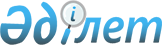 Об утверждении объемов бюджетных средств на субсидирование развития семеноводства на 2023 годПостановление Восточно-Казахстанского областного акимата от 30 марта 2023 года № 65. Зарегистрировано Департаментом юстиции Восточно-Казахстанской области 6 апреля 2023 года № 8826-16
      В соответствии с пунктом 2 статьи 27 Закона Республики Казахстан "О местном государственном управлении и самоуправлении в Республике Казахстан", пунктом 38 Правил субсидирования повышения урожайности и качества продукции растениеводства, утвержденных приказом Министра сельского хозяйства Республики Казахстан от 30 марта 2020 года № 107 "Об утверждении Правил субсидирования повышения урожайности и качества продукции растениеводства" (зарегистрирован в Реестре государственной регистрации нормативных правовых актов за № 20209), Восточно-Казахстанский областной акимат ПОСТАНОВЛЯЕТ:
      1. Утвердить объемы бюджетных средств на субсидирование развития семеноводства на 2023 год согласно приложению к настоящему постановлению.
      2. Управлению сельского хозяйства Восточно-Казахстанской области в установленном законодательством Республики Казахстан порядке обеспечить:
      1) государственную регистрацию настоящего постановления в территориальном органе юстиции;
      2) размещение настоящего постановления на сайте акимата Восточно-Казахстанской области после официального опубликования.
      3. Контроль за исполнением настоящего постановления возложить на заместителя акима области по вопросам агропромышленного комплекса.
      4. Настоящее постановление вводится в действие со дня его первого официального опубликования. Объемы бюджетных средств на субсидирование развития семеноводства на 2023 год
      Сноска. Приложение в редакции постановления Восточно-Казахстанского областного акимата от 25.12.2023 № 306 (вводится в действие со дня его первого официального опубликования).
					© 2012. РГП на ПХВ «Институт законодательства и правовой информации Республики Казахстан» Министерства юстиции Республики Казахстан
				
      Аким  Восточно-Казахстанской области

Д. Ахметов
Приложение к постановлению 
Восточно-Казахстанского 
областного акимата 
от 30 марта 2023 года № 65
Вид бюджета
Всего требуется денежных средств на субсидирование развития семеноводства (тысяч тенге)
в том числе (тысяч тенге)
в том числе (тысяч тенге)
в том числе (тысяч тенге)
в том числе (тысяч тенге)
Вид бюджета
Всего требуется денежных средств на субсидирование развития семеноводства (тысяч тенге)
оригинальные семена
элитные семена
семена первой репродукции
семена гибридов первого поколения
Местный
1 027 251,00
8808,973
71 678,528
35 534,704
911 228,795
Всего
1 027 251,00
8808,973
71 678,528
35 534,704
911 228,795